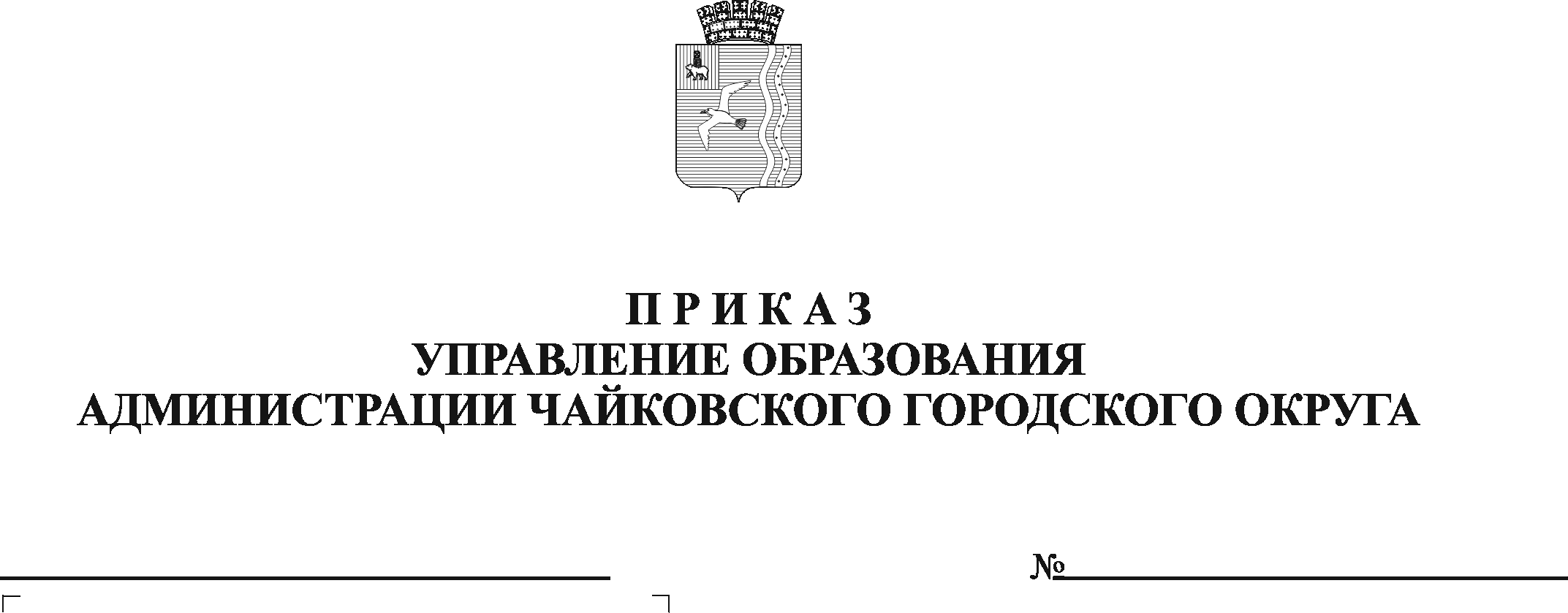 В соответствии с приказом Министерства образования и науки Пермского края от 12.11.2021 № 26-01-06-1155 «Об утверждении Плана мероприятий («дорожной карты») по организации и проведению государственной итоговой аттестации по образовательным программам основного общего и среднего общего образования в Пермском крае в 2021-2022 учебном году» с целью организованной подготовки и проведения процедуры государственной итоговой аттестации по образовательным программам основного общего (далее – ГИА-9) и среднего общего образования (далее – ГИА-11) на территории Чайковского городского округа в 2021-2022 учебном годуПРИКАЗЫВАЮ:1.	Утвердить прилагаемый План мероприятий по организации и проведению государственной итоговой аттестации по образовательным программам основного общего и среднего общего образования на территории Чайковского городского округа в 2021-2022 учебном году.2.	Руководителям общеобразовательных организаций руководствоваться данным приказом при подготовке к ГИА-9 и ГИА-11 в образовательных организациях.3.	Контроль за исполнением приказа возложить на Семину С.Н., начальника отдела общего образования.Начальник Управления образования           		                 Е.М.ОстренкоУТВЕРЖДЕНприказом Управления образования администрации Чайковского городского округа от 15.11.2021г № 07-01-05-537План мероприятий по организации и проведению государственной итоговой аттестации по образовательным программам основного общего и среднего общего образования на территории Чайковского городского округа в 2021-2022 учебном годуМероприятияМероприятияОтветственныеМесто проведенияСрокиАнализ проведения итоговой аттестации по образовательным программам основного общего образования и среднего общего образования по итогам 2020-2021 учебного годаАнализ проведения итоговой аттестации по образовательным программам основного общего образования и среднего общего образования по итогам 2020-2021 учебного годаАнализ проведения итоговой аттестации по образовательным программам основного общего образования и среднего общего образования по итогам 2020-2021 учебного годаАнализ проведения итоговой аттестации по образовательным программам основного общего образования и среднего общего образования по итогам 2020-2021 учебного годаАнализ проведения итоговой аттестации по образовательным программам основного общего образования и среднего общего образования по итогам 2020-2021 учебного годаПроведение статистического анализа и подготовка аналитических материалов по итогам ГИА-9, ГИА-11 2020-2021 учебного года на территории Чайковского городского округаПроведение статистического анализа и подготовка аналитических материалов по итогам ГИА-9, ГИА-11 2020-2021 учебного года на территории Чайковского городского округаОтдел общего образованияОтдел общего образованияИюль-сентябрь 2021Представление итогов проведения ГИА-9, ГИА-11 в Чайковском городском округе и Пермском крае с анализом проблем и постановкой задач на 2021-2022 учебный годПредставление итогов проведения ГИА-9, ГИА-11 в Чайковском городском округе и Пермском крае с анализом проблем и постановкой задач на 2021-2022 учебный годОтдел общего образованияАппаратное совещание Управления образования, совещания заместителей директоров по УВР, семинар руководителей городских методических объединений, заседания городских методических объединенийАвгуст-сентябрь 2021Представление итогов проведения ГИА-9, ГИА-11 в Чайковском городском округе и Пермском крае с анализом проблем и постановкой задач на 2021-2022 учебный годПредставление итогов проведения ГИА-9, ГИА-11 в Чайковском городском округе и Пермском крае с анализом проблем и постановкой задач на 2021-2022 учебный годООСовещания с педагогическими коллективамиАвгуст-сентябрь 2021Подготовка, представление и распространение сборника информационных и аналитических материалов «Итоги 2020-2021 учебного года, результаты всероссийских проверочных работ, региональных мониторингов и государственной итоговой аттестации выпускников 2021 года»Подготовка, представление и распространение сборника информационных и аналитических материалов «Итоги 2020-2021 учебного года, результаты всероссийских проверочных работ, региональных мониторингов и государственной итоговой аттестации выпускников 2021 года»Отдел общего образованияСовещание заместителей директоров по УВРИюль-сентябрь 2021 Мониторинг по устройству выпускников ГИА-9, ГИА-11Мониторинг по устройству выпускников ГИА-9, ГИА-11Отдел общего образования,ООУправление образованияСентябрь-октябрь 2021 Распространение в ОО Чайковского городского округа методического анализа результатов ГИА в Пермском крае по предметам, размещенного на сайте РЦОИ ПК https://kraioko.perm.ru/res/ Распространение в ОО Чайковского городского округа методического анализа результатов ГИА в Пермском крае по предметам, размещенного на сайте РЦОИ ПК https://kraioko.perm.ru/res/ Отдел общего образованияУправление образованияСентябрь-ноябрь 2021Меры по повышению качества преподавания учебных предметовМеры по повышению качества преподавания учебных предметовМеры по повышению качества преподавания учебных предметовМеры по повышению качества преподавания учебных предметовМеры по повышению качества преподавания учебных предметовОрганизация работы с обучающимися, которые не получили аттестат об основном общем или среднем общем образовании. Подготовка их к ГИА по обязательным учебным предметам в 2022 годуОрганизация работы с обучающимися, которые не получили аттестат об основном общем или среднем общем образовании. Подготовка их к ГИА по обязательным учебным предметам в 2022 годуОтдел общего образования, ООУправление образования, ООАвгуст 2021 – май 2022Организация участия педагогов Чайковского городского округа в вебинарах, проводимых ГАУ ДПО «ИРО Пермского края» по теме: «Система подготовки обучающихся к ГИА-11 и ГИА-9»Организация участия педагогов Чайковского городского округа в вебинарах, проводимых ГАУ ДПО «ИРО Пермского края» по теме: «Система подготовки обучающихся к ГИА-11 и ГИА-9»Отдел общего образования, ООУправление образования, ООНоябрь – декабрь 2020, февраль – март 2021Организация участия педагогов Чайковского городского округа в методических совещаниях, проводимых ГАУ ДПО «ИРО Пермского края», по результатам ЕГЭ 2021г.Организация участия педагогов Чайковского городского округа в методических совещаниях, проводимых ГАУ ДПО «ИРО Пермского края», по результатам ЕГЭ 2021г.Отдел общего образования, ООУправление образования, ООАвгуст – декабрь 2021Организация участия педагогов школ в методических совещаниях по вопросам структуры и содержания КИМ ГИА-9 и ГИА-11 в 2022 году, проводимых ГАУ ДПО «ИРО Пермского края»Организация участия педагогов школ в методических совещаниях по вопросам структуры и содержания КИМ ГИА-9 и ГИА-11 в 2022 году, проводимых ГАУ ДПО «ИРО Пермского края»Отдел общего образования,ООУправление образования, ООСентябрь-октябрь 2020 Организация и проведение тренировочных ОГЭ/ГВЭ для обучающихся 9 классовОрганизация и проведение тренировочных ОГЭ/ГВЭ для обучающихся 9 классовОтдел общего образования, ООППЭ № 3191, № 3194, № 3199, № 3100, ООНоябрь-декабрь 2021, март-апрель 2022Организация и проведение тренировочных ЕГЭ/ГВЭ для обучающихся 11 классовОрганизация и проведение тренировочных ЕГЭ/ГВЭ для обучающихся 11 классовОтдел общего образования, ООППЭ № 3196, 3198, ООНоябрь-декабрь 2021, март-апрель 2022Реализация плана мероприятий по повышению качества общего образования и региональных образовательных проектов, направленных на повышение качества общего образованияРеализация плана мероприятий по повышению качества общего образования и региональных образовательных проектов, направленных на повышение качества общего образованияОтдел общего образования, ООУправление образования, ООВ течение учебного годаНормативно – правовое обеспечение ГИАНормативно – правовое обеспечение ГИАНормативно – правовое обеспечение ГИАНормативно – правовое обеспечение ГИАНормативно – правовое обеспечение ГИАПриведение муниципальной нормативно-правовой документации в соответствии с федеральными и краевыми нормативно-правовыми актами (далее - НПА)Приведение муниципальной нормативно-правовой документации в соответствии с федеральными и краевыми нормативно-правовыми актами (далее - НПА)Отдел общего образованияУправление образованияВ течение годаРазмещение НПА на официальных сайтах Управления образования, ООРазмещение НПА на официальных сайтах Управления образования, ОООтдел общего образования, ООСайты Управления образования, ООВ течение годаРассылка НПА федерального и регионального уровней по вопросам проведения ГИА в образовательные организацииРассылка НПА федерального и регионального уровней по вопросам проведения ГИА в образовательные организацииОтдел общего образованияПо мере изданияВ течение годаОрганизационное сопровождение ГИА-9 и ГИА-11Организационное сопровождение ГИА-9 и ГИА-11Организационное сопровождение ГИА-9 и ГИА-11Организационное сопровождение ГИА-9 и ГИА-11Организационное сопровождение ГИА-9 и ГИА-11Организация работы «Горячей линии» по вопросам проведения ГИА-9, ГИА-11 в 2022 году Организация работы «Горячей линии» по вопросам проведения ГИА-9, ГИА-11 в 2022 году Отдел общего образования, ООУправление образования,ООНоябрь 2021 – май 2022Сбор предварительной информации о планируемом количестве участников ГИА-9 и ГИА-11 в 2022 году из числа:- выпускников ОО текущего учебного года;- обучающихся и выпускников СПО;- выпускников прошлых лет;- лиц, не прошедших ГИА в 2021 году;- лиц с ОВЗ, инвалидов и детей-инвалидов;- участников итогового сочинения, итогового собеседованияСбор предварительной информации о планируемом количестве участников ГИА-9 и ГИА-11 в 2022 году из числа:- выпускников ОО текущего учебного года;- обучающихся и выпускников СПО;- выпускников прошлых лет;- лиц, не прошедших ГИА в 2021 году;- лиц с ОВЗ, инвалидов и детей-инвалидов;- участников итогового сочинения, итогового собеседованияОтдел общего образования, ООУправление образования,ОООктябрь-декабрь 2021 Формирование базы данных участников ГИА-11 в 2022 годуФормирование базы данных участников ГИА-11 в 2022 годуОтдел общего образования, ООВ соответствии с графиком РЦОИДо 01 февраля 2022 Формирование базы данных участников ГИА-9 в 2022 годуФормирование базы данных участников ГИА-9 в 2022 годуОтдел общего образования, ООВ соответствии с графиком РЦОИДо 01 марта 2022 Формирование списочных составов лиц, привлекаемых к проведению ГИА 2022 года (сбор данных о членах ГЭК, руководителях ППЭ, организаторах, технических специалистах, членах конфликтной комиссии, общественных наблюдателях); организация их обучения с последующим тестированиемФормирование списочных составов лиц, привлекаемых к проведению ГИА 2022 года (сбор данных о членах ГЭК, руководителях ППЭ, организаторах, технических специалистах, членах конфликтной комиссии, общественных наблюдателях); организация их обучения с последующим тестированиемОтдел общего образования,ООВ соответствии с графиком РЦОИянварь – май 2022 Сбор информации о кандидатах в состав предметных комиссий ГИА-9, претендующих на присвоение статуса: ведущий, старший, основной экспертСбор информации о кандидатах в состав предметных комиссий ГИА-9, претендующих на присвоение статуса: ведущий, старший, основной экспертОтдел общего образованияВ соответствии с графиком РЦОИНоябрь 2021 – май 2022 Участие в совещаниях, собеседованиях, вебинарах по вопросам организации и проведения ГИА в 2022 годуУчастие в совещаниях, собеседованиях, вебинарах по вопросам организации и проведения ГИА в 2022 годуОтдел общего образованияПо плану Министерства образования и науки Пермского края,РЦОИВ течение годаОрганизация и проведение устного итогового собеседования обучающихся 9-х классов по русскому языку Организация и проведение устного итогового собеседования обучающихся 9-х классов по русскому языку Отдел общего образования,ОООО09.02.2022 09.03.202216.05.2022Организация и проведение итогового сочинения (изложения) в 11 классахОрганизация и проведение итогового сочинения (изложения) в 11 классахОтдел общего образования,ОООО01.12.202102.02.202204.05.2022 Подготовка и организация досрочного периода ГИА-9, ГИА -11 Подготовка и организация досрочного периода ГИА-9, ГИА -11 Отдел общего образованияППЭ (по решению Рособрнадзора, ГЭК ПК)март-май 2022Размещение на официальном сайте Управления образования информации по вопросам проведения ГИА в 2022 годуРазмещение на официальном сайте Управления образования информации по вопросам проведения ГИА в 2022 годуОтдел общего образованияСайт Управления образованияпостоянноРазработка и утверждение организационно-территориальной схемы проведения ГИА-9 и ГИА-11 на территории Чайковского городского округа в 2022 годуРазработка и утверждение организационно-территориальной схемы проведения ГИА-9 и ГИА-11 на территории Чайковского городского округа в 2022 годуОтдел общего образованияПриказы Управления образованияФевраль-апрель 2022Проведение совещаний с заместителями директоров по УВР по вопросам проведения и особенностей ГИА-9 и ГИА -11 в 2022 годуПроведение совещаний с заместителями директоров по УВР по вопросам проведения и особенностей ГИА-9 и ГИА -11 в 2022 годуОтдел общего образованияУправление образованияВ течение годаИнформирование заместителей директоров по учебной работе учреждений СПО по вопросам особенностей проведения ЕГЭ в 2022 году и мест регистрации участников ЕГЭИнформирование заместителей директоров по учебной работе учреждений СПО по вопросам особенностей проведения ЕГЭ в 2022 году и мест регистрации участников ЕГЭОтдел общего образованияУправление образованияНоябрь-декабрь 2021Формирование базы данных и планирование работы ППЭ в региональной информационной системе обеспечения ГИАФормирование базы данных и планирование работы ППЭ в региональной информационной системе обеспечения ГИАОтдел общего образованияУправление образованияОктябрь 2021 - май 2022Организация межведомственного взаимодействия с ПАО «Ростелеком» Организация межведомственного взаимодействия с ПАО «Ростелеком» Отдел общего образованияПАО «Ростелеком» по Чайковскому районуВ течение годаОрганизация межведомственного взаимодействия с Отделом МВД России по Чайковскому районуОрганизация межведомственного взаимодействия с Отделом МВД России по Чайковскому районуОтдел общего образованияОтдел МВД России по Чайковскому районуВ течение годаОрганизация межведомственного взаимодействия с ГБУЗ ПК «Чайковская детская городская больница» Организация межведомственного взаимодействия с ГБУЗ ПК «Чайковская детская городская больница» Отдел общего образованияГБУЗ ПК «Чайковская детская городская больница»В течение годаОрганизация межведомственного взаимодействия с администрацией Чайковского городского округаОрганизация межведомственного взаимодействия с администрацией Чайковского городского округаОтдел общего образованияУправление образованияВ течение годаОрганизация работы с общественными наблюдателями за проведением ГИА-9 и ГИА-11, прохождении ими аккредитации, выдача удостоверенийОрганизация работы с общественными наблюдателями за проведением ГИА-9 и ГИА-11, прохождении ими аккредитации, выдача удостоверенийОтдел общего образованияУправление образования, РЦОИмарт - май 2022Создание условий в ППЭ для участников с ограниченными возможностями здоровья Создание условий в ППЭ для участников с ограниченными возможностями здоровья Отдел общего образования, ООУправление образования, ОО, ТПМПКВ течение годаТехнологические мероприятияТехнологические мероприятияТехнологические мероприятияТехнологические мероприятияТехнологические мероприятияПроверка обеспеченности защищенными каналами связи с РЦОИ рабочего места технических специалистов ППЭПроверка обеспеченности защищенными каналами связи с РЦОИ рабочего места технических специалистов ППЭОтдел общего образованияППЭ № 3196, № 3198, ППЭ № 3191, № 3194, №3199, № 3100В течение годаОрганизация установки и проверки готовности систем видеонаблюдения в ППЭ, в местах проверки экзаменационных работ Чайковского городского округаОрганизация установки и проверки готовности систем видеонаблюдения в ППЭ, в местах проверки экзаменационных работ Чайковского городского округаРостелеком, Отдел общего образованияППЭ № 3196, № 3198, ППЭ № 3191, № 3194, №3199, № 3100Февраль - май 2022Проверка готовности ППЭ к проведению ГИА-9 и ГИА-11 в 2022 годуПроверка готовности ППЭ к проведению ГИА-9 и ГИА-11 в 2022 годуОтдел общего образованияППЭ № 3196, № 3198, ППЭ № 3191, № 3194, №3199, № 3100Март – май2022Получение оргтехники и оборудования для проведения ГИА-9 и ГИА-11 в 2022 годуПолучение оргтехники и оборудования для проведения ГИА-9 и ГИА-11 в 2022 годуОтдел общего образованияППЭПо факту полученияМероприятия по информационному сопровождению ГИАМероприятия по информационному сопровождению ГИАМероприятия по информационному сопровождению ГИАМероприятия по информационному сопровождению ГИАМероприятия по информационному сопровождению ГИАОрганизация работы по информированию о процедурах проведения ГИА-9 и ГИА-11 всех участников ГИА, их родителей (законных представителей) Организация работы по информированию о процедурах проведения ГИА-9 и ГИА-11 всех участников ГИА, их родителей (законных представителей) Отдел общего образования, ООУправление образованияООВ течение годаРазмещение информации по вопросам ГИА на информационном стенде в Управлении образованияРазмещение информации по вопросам ГИА на информационном стенде в Управлении образованияОтдел общего образованияУправление образованияВ течение годаВедение разделов «ОГЭ», «ЕГЭ» по вопросам проведения ГИА на сайте Управления образованияВедение разделов «ОГЭ», «ЕГЭ» по вопросам проведения ГИА на сайте Управления образованияОтдел общего образованияСайт Управления образованияВ течение годаПроведение встреч с выпускниками прошлых лет и обучающимися учреждений СПОПроведение встреч с выпускниками прошлых лет и обучающимися учреждений СПООтдел общего образованияУправление образованияООДекабрь 2021, май 2022 Проведение мониторинга заполнения сайтов ОО по вопросам проведения ГИА-9 и ГИА-11Проведение мониторинга заполнения сайтов ОО по вопросам проведения ГИА-9 и ГИА-11Отдел общего образованияСайты ООВ течение годаОрганизация контроля за оформлением информационных стендов в ОО по процедуре проведения ГИАОрганизация контроля за оформлением информационных стендов в ОО по процедуре проведения ГИАОтдел общего образованияООВ течение годаВзаимодействие со СМИ, подготовка материалов по вопросам проведения ГИА-9 и ГИА - 11 в 2022 г.Взаимодействие со СМИ, подготовка материалов по вопросам проведения ГИА-9 и ГИА - 11 в 2022 г.Отдел общего образованияУправление образованияВ течение годаПроведение муниципального родительского собрания по вопросам проведения ЕГЭ в 2022 годуПроведение муниципального родительского собрания по вопросам проведения ЕГЭ в 2022 годуОтдел общего образованияППЭ № 319822.01.2022 Проведение акции «Единый день сдачи ЕГЭ родителями»Проведение акции «Единый день сдачи ЕГЭ родителями»Отдел общего образованияППЭ № 319822.01.2022 Проведение муниципального родительского собрания по вопросам проведения ГИА-9 в 2022 годуПроведение муниципального родительского собрания по вопросам проведения ГИА-9 в 2022 годуОтдел общего образованияППЭ № 319119.02.2022Проведение акции «Единый день сдачи ОГЭ родителями»Проведение акции «Единый день сдачи ОГЭ родителями»Отдел общего образованияППЭ № 319119.02.2022 Организация участия родителей, выпускников 2022 года в краевом родительском собрании в режиме онлайнОрганизация участия родителей, выпускников 2022 года в краевом родительском собрании в режиме онлайнОтдел общего образования,ООООАпрель – май 2022Подготовка и распространение печатной продукции (плакаты, брошюры, памятки, буклеты и т.п.) для родителей по вопросу проведения ГИА в 2022 г.Подготовка и распространение печатной продукции (плакаты, брошюры, памятки, буклеты и т.п.) для родителей по вопросу проведения ГИА в 2022 г.Отдел общего образованияУправление образованияЯнварь -  май 2022 Проведение встреч с участниками ГИА и их родителями (по запросам ОО)Проведение встреч с участниками ГИА и их родителями (по запросам ОО)Отдел общего образованияООНоябрь – май 2022Организация психологического сопровождения участников ГИА и их родителей (законных представителей), педагогов в период экзаменационной кампании (буклеты, психологические тренинги, встречи с психологами, работа «Горячей линии» и др.)Организация психологического сопровождения участников ГИА и их родителей (законных представителей), педагогов в период экзаменационной кампании (буклеты, психологические тренинги, встречи с психологами, работа «Горячей линии» и др.)Отдел общего образования,ООООВ течение годаОрганизация участия обучающихся во Всероссийских акциях и конкурсах, организованных РособрнадзоромОрганизация участия обучающихся во Всероссийских акциях и конкурсах, организованных РособрнадзоромОтдел общего образования,ООООВ сроки, установленные РособрнадзоромОбучение лиц, привлекаемых к проведению ГИАОбучение лиц, привлекаемых к проведению ГИАОбучение лиц, привлекаемых к проведению ГИАОбучение лиц, привлекаемых к проведению ГИАОбучение лиц, привлекаемых к проведению ГИАУчастие учителей и педагогов в семинарах и вебинарах ФИПИ и РЦОИ об особенностях итогового сочинения (изложения), итогового собеседования в 2021-2022 учебном году и по вопросам структуры и содержания КИМ ОГЭ и ЕГЭ по предметамУчастие учителей и педагогов в семинарах и вебинарах ФИПИ и РЦОИ об особенностях итогового сочинения (изложения), итогового собеседования в 2021-2022 учебном году и по вопросам структуры и содержания КИМ ОГЭ и ЕГЭ по предметамОтдел общего образованияУправление образования, ООВ течение годаУчастие в краевых обучающих мероприятиях:- членов ГЭК;- руководителей ППЭ;- организаторов ППЭ;- технических специалистов ППЭ;- членов конфликтной комиссии;- общественных наблюдателей.Участие в краевых обучающих мероприятиях:- членов ГЭК;- руководителей ППЭ;- организаторов ППЭ;- технических специалистов ППЭ;- членов конфликтной комиссии;- общественных наблюдателей.Отдел общего образованияРЦОИ, Управление образованияЯнварь – май 2022 Участие в краевых обучающих мероприятиях и квалификационных испытаниях членов предметных комиссийУчастие в краевых обучающих мероприятиях и квалификационных испытаниях членов предметных комиссийОтдел общего образованияРЦОИ, Управление образованияНоябрь 2021 – май 2022Участие в федеральных и региональных тренировочных мероприятиях по подготовке к ГИА-11Участие в федеральных и региональных тренировочных мероприятиях по подготовке к ГИА-11Отдел общего образованияППЭ № 3196, ППЭ № 3198Март-май 2022Обеспечение участия ОО в апробациях технологий по совершенствованию технологий проведения ЕГЭОбеспечение участия ОО в апробациях технологий по совершенствованию технологий проведения ЕГЭОтдел общего образованияРЦОИ, Управление образованияСогласно графику Рособрнадзора и ФЦТОбучающие мероприятия для организаторов в аудиториях в рамках проведения тренировочных ОГЭ и ЕГЭОтдел общего образования,ОООО, ППЭВ течение годаОбучение работников ППЭ ЕГЭ на федеральном портале edu.rustest.ruОтдел общего образования,ООООЯнварь – май 2022Осуществление мониторинга уровня качества обучения лиц, привлекаемых к проведению ГИА-9 и ГИА-11Отдел общего образованияУправление образованияМарт 2022Контроль за организацией и проведением ГИА-9 и ГИА-11Контроль за организацией и проведением ГИА-9 и ГИА-11Контроль за организацией и проведением ГИА-9 и ГИА-11Контроль за организацией и проведением ГИА-9 и ГИА-11Контроль за организацией и проведением информационно-разъяснительной работы по вопросам подготовки и проведения ГИА:- мониторинг количества обращений на «горячую линию» Управления образования;- мониторинг количества письменных обращений по вопросам проведения ГИА в Управление образования;- мониторинг проведенных в ОО мероприятий с родительским сообществом;- мониторинг публикаций ОО на официальных страницах в социальных сетях, в СМИ о ходе проведения ГИА;- мониторинг заполнения сайтов ОО по вопросам проведения ГИА;- мониторинг уровня качества обучения лиц, привлекаемых к проведению ГИАОтдел общего образованияУправление образованияпостоянно